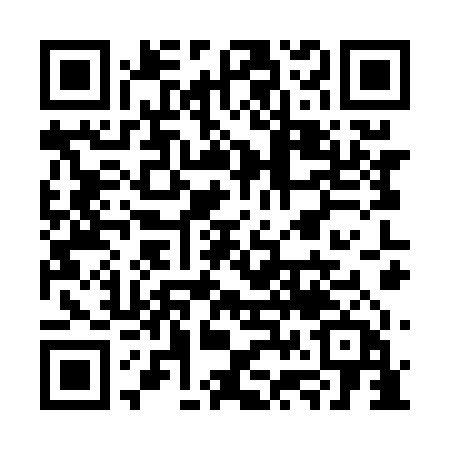 Ramadan times for Satgaon, BangladeshMon 11 Mar 2024 - Wed 10 Apr 2024High Latitude Method: NonePrayer Calculation Method: University of Islamic SciencesAsar Calculation Method: ShafiPrayer times provided by https://www.salahtimes.comDateDayFajrSuhurSunriseDhuhrAsrIftarMaghribIsha11Mon4:514:516:0712:043:286:016:017:1712Tue4:504:506:0612:033:286:016:017:1713Wed4:494:496:0512:033:286:026:027:1814Thu4:484:486:0412:033:286:026:027:1815Fri4:474:476:0312:033:286:036:037:1916Sat4:464:466:0212:023:286:036:037:1917Sun4:454:456:0112:023:286:046:047:2018Mon4:444:446:0012:023:276:046:047:2019Tue4:434:435:5912:013:276:056:057:2120Wed4:424:425:5812:013:276:056:057:2121Thu4:414:415:5712:013:276:056:057:2122Fri4:404:405:5612:013:276:066:067:2223Sat4:384:385:5512:003:276:066:067:2224Sun4:374:375:5312:003:276:076:077:2325Mon4:364:365:5212:003:276:076:077:2326Tue4:354:355:5111:593:276:086:087:2427Wed4:344:345:5011:593:276:086:087:2428Thu4:334:335:4911:593:266:086:087:2529Fri4:324:325:4811:583:266:096:097:2530Sat4:314:315:4711:583:266:096:097:2631Sun4:304:305:4611:583:266:106:107:271Mon4:284:285:4511:583:266:106:107:272Tue4:274:275:4411:573:266:116:117:283Wed4:264:265:4311:573:256:116:117:284Thu4:254:255:4211:573:256:116:117:295Fri4:244:245:4111:563:256:126:127:296Sat4:234:235:4011:563:256:126:127:307Sun4:224:225:3911:563:256:136:137:308Mon4:214:215:3811:563:246:136:137:319Tue4:194:195:3711:553:246:146:147:3110Wed4:184:185:3611:553:246:146:147:32